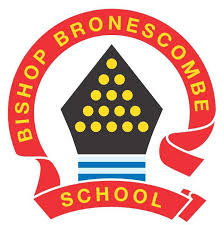 Learning Project Week 11-The natural world and the rainforest.29/06/20 Year group: 1/2Learning Project Week 11-The natural world and the rainforest.29/06/20 Year group: 1/2Learning Project Week 11-The natural world and the rainforest.29/06/20 Year group: 1/2Learning Project Week 11-The natural world and the rainforest.29/06/20 Year group: 1/2Here are suggested activities to enable you to support your child to access Maths and English learning activities at home.  Open-ended activities for other subjects follow on the next pages.  We would suggest Maths, Reading and Writing activities are completed daily, followed by a Learning Project activity of your choice.  These are suggestions and you may wish to use resources on BBC Bitesize or other online providers.  If you need any support or further challenge, please contact your child's class teacher via Class Dojo. We would love to see your Home Learning successes so please post to Class Dojo portfolios.  Your work may be selected to appear in our newsletter and weekly Achievers' Collective Worship!  Again, if you are having trouble with this, please message your class teacher for advice.Here are suggested activities to enable you to support your child to access Maths and English learning activities at home.  Open-ended activities for other subjects follow on the next pages.  We would suggest Maths, Reading and Writing activities are completed daily, followed by a Learning Project activity of your choice.  These are suggestions and you may wish to use resources on BBC Bitesize or other online providers.  If you need any support or further challenge, please contact your child's class teacher via Class Dojo. We would love to see your Home Learning successes so please post to Class Dojo portfolios.  Your work may be selected to appear in our newsletter and weekly Achievers' Collective Worship!  Again, if you are having trouble with this, please message your class teacher for advice.Here are suggested activities to enable you to support your child to access Maths and English learning activities at home.  Open-ended activities for other subjects follow on the next pages.  We would suggest Maths, Reading and Writing activities are completed daily, followed by a Learning Project activity of your choice.  These are suggestions and you may wish to use resources on BBC Bitesize or other online providers.  If you need any support or further challenge, please contact your child's class teacher via Class Dojo. We would love to see your Home Learning successes so please post to Class Dojo portfolios.  Your work may be selected to appear in our newsletter and weekly Achievers' Collective Worship!  Again, if you are having trouble with this, please message your class teacher for advice.Here are suggested activities to enable you to support your child to access Maths and English learning activities at home.  Open-ended activities for other subjects follow on the next pages.  We would suggest Maths, Reading and Writing activities are completed daily, followed by a Learning Project activity of your choice.  These are suggestions and you may wish to use resources on BBC Bitesize or other online providers.  If you need any support or further challenge, please contact your child's class teacher via Class Dojo. We would love to see your Home Learning successes so please post to Class Dojo portfolios.  Your work may be selected to appear in our newsletter and weekly Achievers' Collective Worship!  Again, if you are having trouble with this, please message your class teacher for advice.Maths Activities:Year 1https://whiterosemaths.com/homelearning/year-1/Summer term Week 8 – (w/c 22nd June) Year 2https://whiterosemaths.com/homelearning/year-2/Summer term Week 5 – (w/c 18th May)Reading ActivitiesMonday-Lesson 1 – Counting to 100Lesson 1 – Multiplication sentencesMonday- If you have a copy read the story of the Rumble in the jungle. If you do not have a copy listen to the story here. Discuss the story together. Which animal is your favourite? Why? Can you create a sock puppet of your favourite animal? You can retell the story with your puppet.Tuesday-Lesson 2 – Partitioning numbersLesson 2 – Arrays Tuesday- Listen to the story Slowly, slowly, slowly said the sloth. Can you join in with the story? Do you recognise all the animals? If not you could you research them and find out all about them.WednesdayLesson 3 –Comparing numbers 1Lesson 3 – 2 times tablesWednesday- Visit RSPB website for some stories set in nature. There are some to read and some audio ones to listen to. Which one do you like the most?Thursday-Lesson 4 – Comparing numbers 2Lesson 4 – 5 times tablesThursday- Listen to the story of the Cacao tree. What have you learnt about where chocolate comes from? Create a poster about the cacao tree or follow a recipe that includes chocolate as an ingredient.Friday-Maths challenge: Year 1 & Year 2: Make a tally chart for 5-10 creatures or plants you think you will find in the garden. For example: ants, nettles, daisies, spiders etc. Go on a hunt in the back garden and collect your data using the tally chart. Which creature or plant was most popular? Least popular? Can you make a bar chart to show your results?Maths challenge: Year 1 & Year 2: Make a tally chart for 5-10 creatures or plants you think you will find in the garden. For example: ants, nettles, daisies, spiders etc. Go on a hunt in the back garden and collect your data using the tally chart. Which creature or plant was most popular? Least popular? Can you make a bar chart to show your results?Friday- Do you have a favourite animal story? Take it outside and read in the sunshine. How does it feel to be outside with a book? Spellings ActivitiesSpellings ActivitiesSpellings ActivitiesWriting ActivitiesMonday- The word ‘rain’ contains the sound ‘ai ’. Ask your child to list as many words as they can containing the ‘ai’ sound. Your child might identify words that contain an alternative spelling for ‘ai ’ such as ay / a-e.Monday- The word ‘rain’ contains the sound ‘ai ’. Ask your child to list as many words as they can containing the ‘ai’ sound. Your child might identify words that contain an alternative spelling for ‘ai ’ such as ay / a-e.Monday- The word ‘rain’ contains the sound ‘ai ’. Ask your child to list as many words as they can containing the ‘ai’ sound. Your child might identify words that contain an alternative spelling for ‘ai ’ such as ay / a-e.Monday- Your child could start a nature diary. At the same time each day, they could record the animals that they can see in the garden or from their window and describe the weather and plants. What differences do they notice over the week? Or a month?Tuesday- Visit Phonics play and explore the different games. The site is free for parents to use at the moment.Tuesday- Visit Phonics play and explore the different games. The site is free for parents to use at the moment.Tuesday- Visit Phonics play and explore the different games. The site is free for parents to use at the moment.Tuesday- Imagine you are in the rainforest. What can you see? Hear? Smell? Touch? Taste? Write a description about being in the rainforest and what you think it would be like. Use this link to hear some sounds of the rainforest. Wednesday- A-Z challenge – can you think of an animal or plant that begins with each letter of the alphabet? Could you do one about the rainforest? What about one for the animals and plants near your house? Wednesday- A-Z challenge – can you think of an animal or plant that begins with each letter of the alphabet? Could you do one about the rainforest? What about one for the animals and plants near your house? Wednesday- A-Z challenge – can you think of an animal or plant that begins with each letter of the alphabet? Could you do one about the rainforest? What about one for the animals and plants near your house? Wednesday- Visit BBC class clips to see some amazing nature videos. Use one of these as inspiration to write a story. For example; watch the polar bear video and write a story about a Mum and her cubs playing in the snow. Thursday- Can you explore the suffix –ment? Think about the rule when adding the suffix to a root word. When adding –ment it changes a verb into a noun. Practice adding –ment to the following words and check your spelling. enjoy, amuse, employ, excite, agree, pay, move and equip.Can you write a sentence with the new word?Thursday- Can you explore the suffix –ment? Think about the rule when adding the suffix to a root word. When adding –ment it changes a verb into a noun. Practice adding –ment to the following words and check your spelling. enjoy, amuse, employ, excite, agree, pay, move and equip.Can you write a sentence with the new word?Thursday- Can you explore the suffix –ment? Think about the rule when adding the suffix to a root word. When adding –ment it changes a verb into a noun. Practice adding –ment to the following words and check your spelling. enjoy, amuse, employ, excite, agree, pay, move and equip.Can you write a sentence with the new word?Thursday- Visit the literacy shed to watch this video Caterpillar shoes.There is a pack of ideas and activities related to the video. You could write a thank you letter as one of the insects to the caterpillar thanking him for the shoes.Friday- The tree frog, spider monkey and boa constrictor are just some of the animals that can be found living in a rainforest. Ask your child to list verbs (action words) to describe how each animal moves. How many can they think of?Friday- The tree frog, spider monkey and boa constrictor are just some of the animals that can be found living in a rainforest. Ask your child to list verbs (action words) to describe how each animal moves. How many can they think of?Friday- The tree frog, spider monkey and boa constrictor are just some of the animals that can be found living in a rainforest. Ask your child to list verbs (action words) to describe how each animal moves. How many can they think of?Friday- Can your child create a fact file about a spider monkey or a tree frog? Describe the animal’s appearance, habitat, diet and any other facts.Learning Project - to be done throughout the weekThe project this week aims to provide opportunities for your child to learn more about the natural world and the rainforests. Learning may focus on art based on the natural world and learning more about the plants, animals and insects that inhabit the rainforest.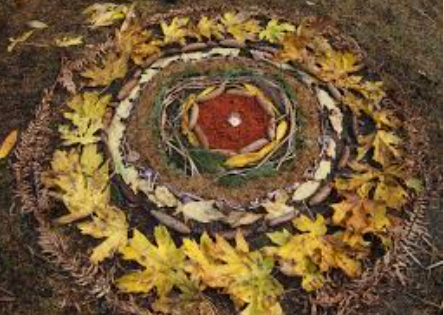 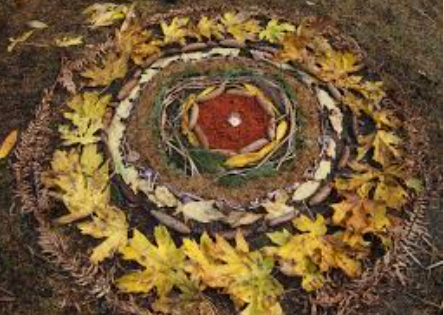 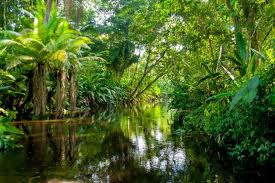 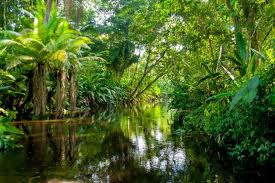 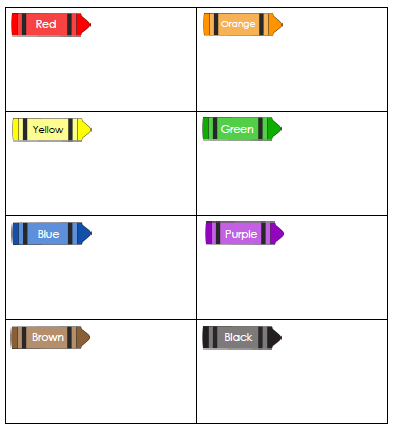 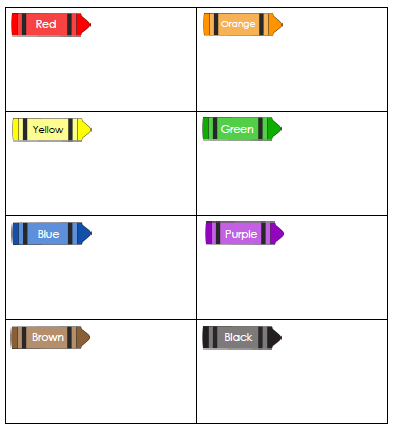 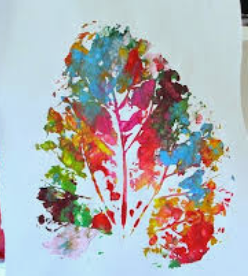 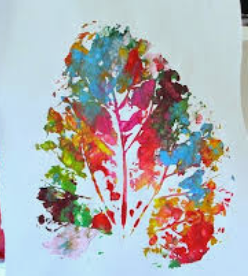 STEM Learning OpportunitiesRainforest insects● Watch this video about the rainforest and find information here about insects. Look for mini-beasts living in the garden or on a walk. What are these mini beasts called? Which one do you like the best and why? Try drawing pictures of the mini-beasts you find.Internet Safety ActivitiesThe following links are intended to provide you with support and resources to help you learn about online safety at home with your child.https://www.thinkuknow.co.uk/parents/support-tools/home-activity-worksheets/Go to website for week 5 of the Think you know online safety at home learning pack. You will be linked to a series of videos called Jessie and Friends which are age appropriate animations that deal with online safety issues. This week you will read a storybook together and design your own superhero.   https://www.childnet.com/resources/online-safety-activities-you-can-do-from-homeAdditional learning resourcesBBC Bitesize-Lots of videos and learning opportunities for all subjectsClassroom Secrets Learning Packs-Reading, writing and maths activities for different ages.
TT Rockstars/Monster Multiplication-Your child can access both of these programmes with their school logins. On Times Table Rockstars, children should aim to play Soundcheck for 10 minutes daily.IXL online. Click here for Year 1 or here for Year 2. There are interactive games to play and guides for parentshttps://www.mathematicsmastery.org/free-resources. Take a look at the mastery mathematics home learning packs with a range of different activities and lessons Year 2 Talk for writing project and Year 1 are an excellent resource to support your child’s speaking and listening, reading and writing skills.The Learning Projects are based on the National Curriculum expectations for the key stage which your child is in. If your child requires more of a challenge, or you believe that there are some gaps in their learning then Century Tech is a fantastic resource that is currently free for home learning. The app is designed to address gaps and misconceptions, provide challenge and enables children to retain new knowledge. It uses artificial intelligence to tailor the learning to your child’s needs. Sign up here.